                              V Ý S L E D K O V Á     L I S T I N A 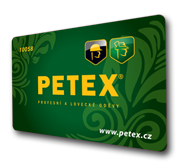               I. Ročník „ PODZIMNÍ CENA JIHLAVY „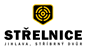                               AT  3  x  25 terčů + F                      Střelnice Jihlava Stříbrný Dvůr  -  8. listopadu 2015  Miloslav Matějka                                                             Ing. Karel Kadela ředitel soutěže v.r.                                                             hlavní rozhodčí v.r.              V Ý S L E D K O V Á     L I S T I N A 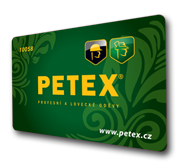 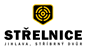         I. Ročník „PODZIMNÍ CENA JIHLAVY „                        LK    2  x  20 terčů                      Střelnice Jihlava Stříbrný Dvůr  -  8. listopadu 2015  Miloslav Matějka                                                             Ing. Karel Kadela ředitel soutěže v.r.                                                             hlavní rozhodčí v.r.St.č    Příjmení jméno  I. II. III.  ∑   R/P1,2   F.Výsl.celk. Pořadí  1.   Vošický   19    21  19   59      59      22.  2.       Štěpánek   22  17    24   63      63     15.  3.   Musil   19   22   22   63      63     16.  4.   Beránek   8   14   19   41      41     40.  5.    Procházka   17   17   19   53      53     31.  6.   Tvrdík   22   19   23   64      64     13.  7.   Jílek   21   22   23   66      66     9.  8.   Maleček   24   24   23   71 F5 20      91     I.   9.   Farkaš   20   19   20   59      59     21.  10.   Vošická   15   17   19   51      51     34.  11.   Pokorný   25   20   22   67      67     8.  12.   Vejdovský   21   21   20   62      62     18.  13.   Vávra   19   20   17   56      56     27.  14.   Šimák   20   21   23   64      64     12.  15.   Bulík  P.   23   24   24   71 F6 17      88     4.  16.   Bulík  A.   22   21   21   64      64     14.  17.   Tesař   22   20   25   67      67     7.  18.   Cigán   20   22   23   65      65     10.  19.   Dudek   16   16   16   48      48     37.  20.   Valent  Š.     22   22   25   69 F3 21      90/r1              III.  21.   Skácel   24   21   23   68 F1 16      84     5.  22.   Beníšek   23   17   20   60      60     19.  23.   Foral   16   17   20   52      52     32.  24.   Vaňhara   21   24   23   68 F2 14      82     6.  25.   Lysák   20          17   18   55      55     28.  26.   Ondrůšek   21   23   21   65      65     11.  27.    Petrůj   20   21   18   59      59     24.  28.   Pšenčík   18   18   16   52      52     33.  29.   Brunclík J.   20   20   19   59      59     23.  30.   Šplíchal   16   15   16   47      47     38.  31.   Král   18   18   20            56      56     26.  32.   Verner   16   20   18   54  III/ 19      54     29.  33.   Skála   17   21   20   58      58     25.  34.   Kocanda   17   17   16   50      50               35.  35.   Baránková   16   20   18   54  III/ 22      54     30.  36.   Brunclík  T.   13   7   16   36      36     41.  37.   Valenda   17.   21   21   59      59     20.  38.   Prorok   14   14   20   48      48     36.  39.   Škorpík   20   21   21   62      62     17.                              40.   Paroubek    24   22   24   70 F4 20      90/r 2      II.  41.   Ždímal   14   19   14   47      47     39.St.č    Příjmení jméno  I. II.   -  ∑   R/P1,2Výsl.celk. Pořadí  1.   Dvořák  P.   13   12   25      25     31.  2.   Kučera F.  st.   13   17   30      30     24.  3.   Kravec   15   8     23      23     33.  4.   Kravec J.   16   20   36  R/6       36     5.  5.   Klíma   14   17   31  2/19      31     21.  6.   Doležal   17   19   36  R/3      36     7.  7.   Kratochvíl   8   13   21      21     35.  8.   Motl   17        16   33      33     16.  9.   Kameník   10   16   26      26     30.  10.   Janek   16   15   31 2/17      31     22.  11.   Pylik   17   17   34 2/15      34     12.  12.   Suchan   16   17   33      33     15.  13.   Procházka   9   12   21      21     36.  14.   Kolárik   18   16   34      34     13.  15.   Král   14   13   27       27     29.  16.   Šplíchal   12   10   22      22     34.   17.   Verner   11   8   19      19     37.  18.   Skála   13   6   19      19     38.  19.   Vávra   13   11   24      24     32.  20   Ždímal   17   17   34 2/11      34     11.  21.   Chlumský   18   12   30      30     26.  22.   Foral   16   20   36   R/7      36     4.  23.   Brunclík T.   17   18   35      35     9.  24.   Chmel   20   19   39               39     I.  25.   Brunclík J.   16   19   35      35     8.  26.   Vejdovský   13   15   28      28     28.  27.   Jílek   16   15   31 2/20      31     23.  28.   Novotný   17   15   32      32     18.  29.   Fuksa   16   14   30      30     25.  30.   Valenda   13   18   31      31     19.  31.   Lysák   13   19   32      32     17.  32.   Pšenčík   14   17   31  2/18      31     20.  33.   Krpoun   14   15   29      29     27.  34.   Kučera ml.   16   18   34      34     10.  35.   Petrůj   16   17   33      33     14.  36.   Valenda O.   19   19   38      38     II.  37.   Paroudek   18   18   36  R/8        36     III.38.   Prorok   17   19   36  R/4      36     6.